Bulletin d’inscription 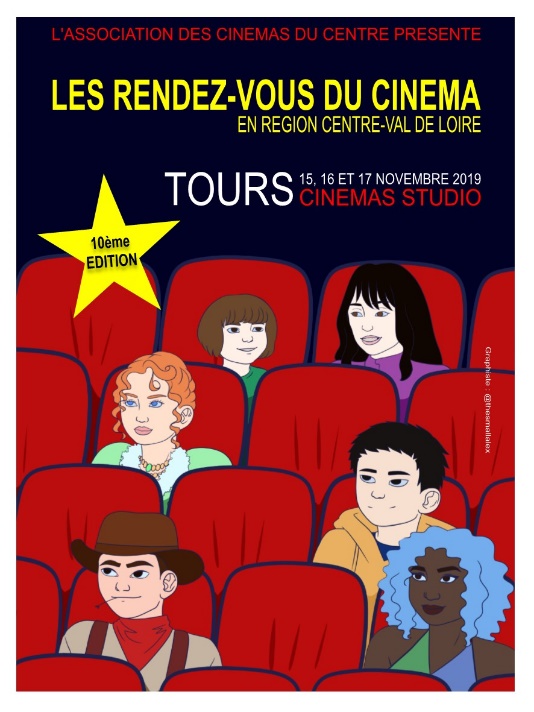 A retourner complété, de manière lisible, en majuscule de préférence, pour le 31 octobre.Salle/Structure -  	Ville - Adresse – Personne référente - Tél. -Mail - Frais inscription/salle : 20€ jusqu’à 3 personnes – 5€ par personne supplémentaire.La fiche d’inscription se trouve en seconde page.Informations restaurationLa cafétéria des Studio, gérée par l’association AIR, est ouverte de 15h à 21h45.Règlement par :chèque à l’ordre de l’ACCpar virement bancaire : FR76 – 4255 – 9100 – 0008 – 0043 – 0167 - 182L’inscription sera validée à réception du règlement. Aucun remboursement en cas d’annulation après le 08 novembre.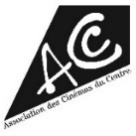 Vous pouvez ajouter des lignes si besoin.Vendredi 15 – midi – vers 13h14€ - Proposé par AIRVendredi 15 – soir – vers 19h3010€ - Cocktail dînatoire - FouéesSamedi 16 – midi – vers 13h14€ - Proposé par AIRSamedi 16 – soir – vers 22h18€ - Proposé par Pique PruneDimanche 17 – midi – vers 13h18€ - Proposé par Pique PruneInscription – Salle :Inscription – Salle :Inscription – Salle :Inscription – Salle :Inscription – Salle :Inscription – Salle :Inscription – Salle :Inscription – Salle :Nom – PrénomVen. midi14€Ven. soir10€Sam. midi14€Sam. soir18€Dim. midi 18€Frais inscriptionTOTAL20€--5€5€5€5€5€5€5€5€5€5€5€5€5€TOTALTOTALTOTALTOTALTOTALTOTALTOTAL